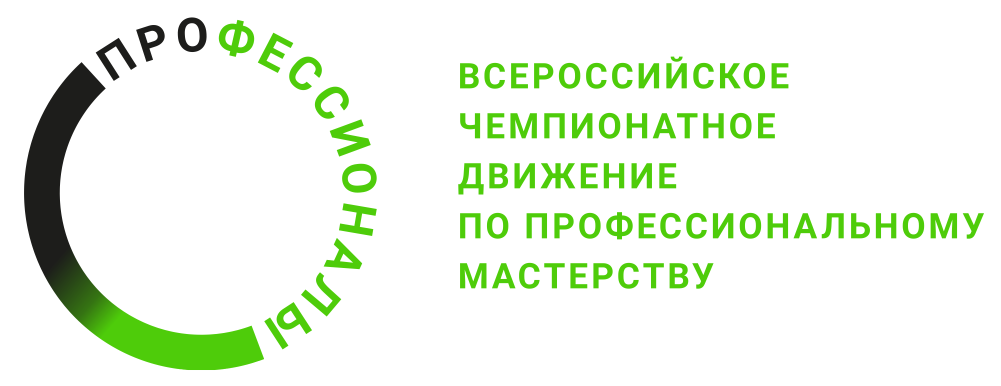 ПРОГРАММА ПРОВЕДЕНИЯОтборочного этапа чемпионата по профессиональному мастерству «Профессионалы» и чемпионата высоких технологийпо компетенции Стоматология ортопедическая
Общая информацияОбщая информацияПериод проведения03 -16 июля 2023 г.Место проведения и адрес площадкиПермский край, г. Пермь, ул. Баумана, 24ФИО Главного экспертаДжантудуев Руслан НазбиевичКонтакты Главного экспертател. +79640357876www.zuzik_ftf@mail.ruД-2  / «02» июля 2023 г.Д-2  / «02» июля 2023 г.08:00-24:00Заезд и размещение участников и экспертов 08:00-17:00Застройка площадки, работа ГЭД-1  / «03» июля 2023 г. 1 потокД-1  / «03» июля 2023 г. 1 поток09:00-09:45Регистрация экспертов-наставников 09:45-10:00Собрание экспертов: инструктаж по ТБ и ОТ, подписание протоколов.10:00-10:15Распределение ролей между экспертами.10:15-12.00Обсуждение конкурсного задания, внесение 30% изменений, подписание КЗ. Ознакомление и занесение критериев оценки в систему ЦСО, их блокировка, обучение экспертов. Распечатка ведомостей. Оформление и подписание протоколов.12:00-13:00Обед13:30-16:30Регистрация участников, инструктаж конкурсантов, жеребьевка, знакомство с рабочим местом. 14:00-18:00Работа ГЭ по подготовке к Д1Д1  / «04» июля 2023 г. 1 потокД1  / «04» июля 2023 г. 1 поток08:45-09:00Проведение инструктажа по ОТ и ТБ. 09:00-13:00Выполнение конкурсных заданий (один модуль)13:00-14:00Обед14:00-16:00Выполнение конкурсных заданий 1 потока (один модуль)16:00-17:30Работа экспертной группы17:30-19:30Работа ГЭД2  / «05» июля 2023 г. 1 потокД2  / «05» июля 2023 г. 1 поток08:45-09:00Проведение инструктажа по ОТ и ТБ. 09:00-13:00Выполнение конкурсных заданий (один модуль)13:00-14:00Обед14:00-15:30Работа экспертной группы15:45-18:00Работа ГЭД3  / «06» июля 2023 г. 1 потокД3  / «06» июля 2023 г. 1 поток08:45-09:00Проведение инструктажа по ОТ и ТБ. 09:00-13:00Выполнение конкурсных заданий (один модуль)13:00-14:00Обед14:00-15:00Выполнение конкурсных заданий (один модуль)15:00-16:30Работа экспертной группы, 16:30-19:00Работа ГЭ, закрытие соревнованийД4  / «07» июля 2023 г. 1 потокД4  / «07» июля 2023 г. 1 потокВ течение дняОтъезд участников и экспертов